Датум: 15.-19.11. 2021. годинеМјесто одржавања: Бијељина и ТребињеУ В Ј Е Р Е Њ Е 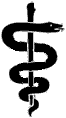 којим се потврђује да је учествовао/ла  настручном састанку Друштва доктора медицине Републике Српске као предавач Назив теме  Хронична стања у доба Covid 19 – Изазови и дилеме младих љекараБрој: 11/04-500-63-190/21Датум акредитације:  15.11.2021.годинеДодијељени бодови:  предавач пет (5) бодова  Организатор континуиране едукацијеПредсједникДруштва доктора медицине РСПроф. др Синиша Миљковић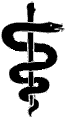 ДРУШТВО ДОКТОРА МЕДИЦИНЕ РЕПУБЛИКЕ СРПСКЕ
REPUBLIC OF SRPSKA ASSOCIATION OF MEDICAL DOCTORS